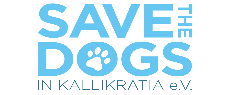 Beitrittserklärung Save The Dogs In Kallikratia e. V.Hiermit erkläre ich ab __________________ meinen Beitritt als Mitglied im Tierschutzverein          Save The Dogs In Kallikratia e. V. Der aktuelle Jahresbeitrag beträgt 20 €.__________________________________________________________________________________Ort, Datum		    Unterschrift des Mitglieds (der/des gesetzl. Vertreter/s)Widerrufsrecht Mitgliedschaft: Ich bin berechtigt, innerhalb einer Woche nach Erhalt der Bestätigung ohne Angabe von Gründen die Mitgliedschaft zu wiederrufen. Zur Wahrung der Frist genügt die rechtzeitige Absendung.                                                                                                                                        Datenschutz: Die im Vertrag angegebenen personenbezogenen Daten, die allein zum Zwecke der Durchführung des entstehenden Vertragsverhältnisses notwendig sind, werden auf Grundlage gesetzlicher Bestimmungen erhoben. Die Daten werden ausschließlich zu diesem Zweck genutzt.                                                 Rechte des Betroffenen: Auskunft, Berichtigung, Löschung und Sperrung, Widerspruchsrecht: Sie sind berechtigt nach §34 BDSG jederzeit gegenüber „Save the dogs in Kallikratia e. V.“ um umfangreiche Auskunftserteilung zu den zu Ihrer Person gespeicherten Daten zu ersuchen. Gemäß §35 BDSG können Sie jederzeit gegenüber dem Verein die Berichtigung, Löschung und Sperrung einzelner oder aller personenbezogener Daten verlangen. Sie können von Ihrem Widerspruchsrecht Gebrauch machen, um die erteilte Datenschutzeinwilligungserklärung mit Wirkung für die Zukunft abzuändern oder gänzlich zu widerrufen. Sie können den Widerruf entweder postalisch oder per E-Mail (info@savethedogs.de) an uns übermitteln. Es entstehen Ihnen dabei keine anderen Kosten als die aktuellen Portokosten.________________________________________________________                                             __________________________________________________________________Ort, Datum                                                                                                   Unterschrift                                     ________________________________________________________________________________________________    Save the dogs in Kallikratia e. V.                         Bankverbindung: Raiffeisenbank München-Süd eGSanimoor 7 c/o Kürty                                       IBAN: DE14 7016 9466 0000 6532 7682393 Iffeldorf                                                BIC: GENODEF1M03      BLZ: 701 694 66Erteilung des SEPA-LastschriftmandatsGläubiger-Identifikationsnummer des Vereins: DE44ZZZ00002120470      Mandatsreferenz:                                            Ich ermächtige den Tierschutzverein Save The Dogs In Kallikratia e.V., Zahlungen wiederkehrend von meinem Konto mittels Lastschrift einzuziehen. Zugleich weise ich mein Kreditinstitut an, die vom Verein auf mein Konto gezogenen Lastschriften einzulösen. Der Mitgliedsbeitrag wird als Jahresbeitrag im März jeden Jahres fällig. Hinweis: Ich kann innerhalb von acht Wochen, beginnend mit dem Belastungsdatum, die Erstattung des belasteten Betrages verlangen. Es gelten dabei die mit meinem Kreditinstitut vereinbarten Bedingungen.__________________________________________________________________________________Ort, Datum			                             Unterschrift des KontoinhabersInformationen zum Datenschutz Art. 13 Datenschutzgrundverordnung (DSGVO)1. Bezeichnung der Verarbeitungstätigkeit: SEPA – Lastschriftverfahren2. Name und Kontaktdaten des Datenschutzverantwortlichen: Markus Frank / Zennerstraße 38 / 81379 München / info@savethedogs.de3. Zwecke und Rechtsgrundlagen der Datenverarbeitung: Ihre Daten werden zum Zweck der Durchführung des SEPA-Lastschriftverfahrens für Forderungen des Vereins „Save the dogs in Kallikratia e. V.“ (Mitgliedsbeitrag) verarbeitet. Rechtsgrundlage ist die uns von Ihnen erteilte Einwilligung gemäß Art.6 Abs 1a DSVGO4. Art der personenbezogenen Daten sowie deren Verarbeitung: Welche personenbezogenen Daten wir zu dem o. g. Zweck von Ihnen erheben, ergeben sich aus der Übersicht „SEPA-Basislastschrift“. Sobald das von Ihnen unterschriebene Lastschriftmandat eingegangen ist, werden die darin angegebenen Daten für die Abbuchung des von Ihnen unterschriebenen Mitgliedsbeitrags gespeichert. Die Daten werden im Lastschriftverfahren per Datentransfer an das von Ihnen angegebene Bankinstitut übermittelt. Ihre personenbezogenen Daten werden solange gespeichert, bis Sie Ihre Einwilligung wiederrufen haben. Bitte beachten Sie, dass der Wiederruf Ihrer Einwilligung nur für die Zukunft gilt. Darüber hinaus bitten wir um Beachtung, dass wir gleichfalls einer Löschung Ihrer personenbezogenen. Daten nachkommen können, solange wir den gesetzl. Aufbewahrungs- und Verjährungsfristen unterliegen.5. Ihre Datenschutzrechte: Nach der DSGVO haben Sie das Recht auf Auskunft, Berichtigung, Löschung, Einschränkung der Verarbeitung und auf Widerspruch (Art.15-15,21 DSGVP). Eine Einschränkung dieser Rechte ergibt sich aus der DSGVO selbst, sowie aus weiteren Bundes- und Landesgesetzen. Des Weiteren steht Ihnen das Recht auf Beschwerde bei der zuständigen Aufsichtsbehörde zu (Art. 77 DSGVO)._______________________________________________________________________                               _______________________________________________________________Ort, Datum                                                                                                       UnterschriftBitte die ausgefüllte und unterschriebene Beitrittserklärung senden an:Markus Frank / Zennerstraße 38 / 81379 MünchenName:Vorname:Geb.-Datum:Straße:PLZ:Ort:Telefon:E-Mail:Kreditinstitut:BIC:IBAN:Kontoinhaber: